Appendix VII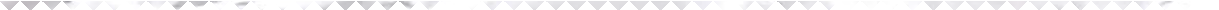 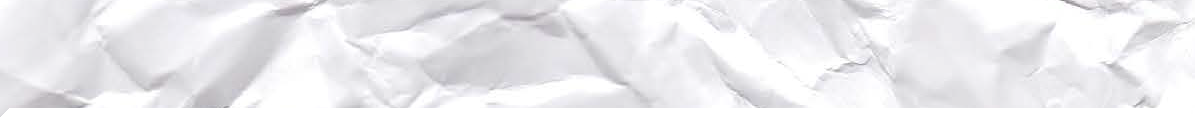 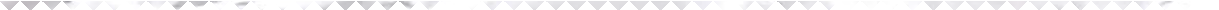 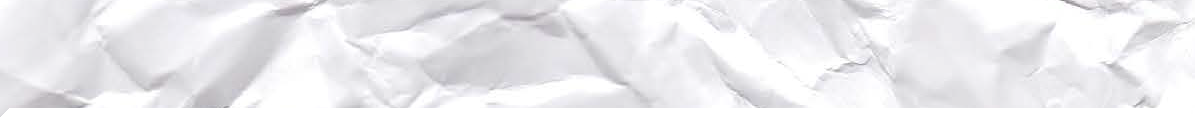 4-H Outreach Methods DocumentationProgram Year:  					Club Name                                                               Vice President for Membership		Community Club Leader                                                  Membership Advisor		Please describe the efforts your club has made to recruit new members and adult volunteers from your community, including under-represented groups and attach documentation. Be specific. For example, if a school presentation was made, list the date(s) of the presentation(s), number of times the presentation was given and any pertinent comments.All clubs are required to demonstrate outreach efforts in at least three of the first four outreach methods listed below. For assistance, call your UCCE county office. To document your club’s outreach efforts attach copies of flyers, newspaper articles, media releases and lists of personal contacts made to this form. Give a copy of this information to your UCCE county office.Appendix VIII4-H Outreach Methods Documentation SampleProgram Year:  	2012-2013 	Club Name                    Union 4-H Club                      Vice President for Membership          Maya Williams                                 Community Club Leader                  Gerald Thomas                         Membership Advisor         N/A                                              Please describe the efforts your club has made to recruit new members and adult volunteers from your community, including under-represented groups and attach documentation. Be specific. For example, if a school presentation was made, list the date(s) of the presentation(s), number of times the presentation was given and any pertinent comments.All clubs are required to demonstrate outreach efforts in at least three of the first four outreach methods listed below. For assistance, call your UCCE county office. To document your club’s outreach efforts attach copies of flyers, newspaper articles, media releases and lists of personal contacts made to this form. Give a copy of this information to your UCCE county office.METHODDATE(S)NUMBERCOMMENTS  Mass media, including radio, newspaper,  TV  Newsletters, posters, flyers, announcements Personal letters inviting select people to participate in the program (potential members and adult volunteers).  Personal contacts (phone, in person) to inform them about 4-H and encourage their participation (potential members and adult volunteers). Community and school groups contacted with information, or through community service  Joint activities that resulted in integrated programs  Membership drive or promotional programs to reach minorities or females (e.g., festivals, fairs, displays)  Adult volunteer recruitment and/or volunteer development/training  Meeting places selected to encourage minority or female participation  OtherMETHODDATE(S)NUMBERCOMMENTSMass media, including radio, newspaper,  TVSept. 25, 2012July 1, 201211- News release featured in TownvilleNewspaper about 4-H open house.- “Join 4-H” county newsletter articleinviting youth and families to join our club.Newsletters, posters, flyers, announcementsOct. 10, 20121200- Flyer inviting youth and families to join our club. Distributed to 4 schools.Personal letters inviting select people to participate in the program (potentialmembers and adult volunteers).Aug. 1, 201218- Notes to families inviting them to club meetings.Personal contacts (phone, in person) to inform them about 4-H and encouragetheir participation (potential members and adult volunteers).2012-201356- 4-H office referrals. Called 16 families and invited them to 4-H club meetings. Talked to 40 families responding to flyers and invited them to our meetings.Community and school groups contacted with information, orthrough community serviceOct. 10, 2012Jan. 19, 2013April 12, 2013111- School outreach campaign listed above.– Did a Revolution of Responsibility service project with the Boys and Girls Club.- Petting Zoo at Crawford Elementary.Joint activities that resulted in integrated programsJan. 19, 20131- Revolution of Responsibility project listed above.Membership drive or promotional programs to reach minorities orfemales (e.g., festivals, fairs, displays)May 25, 20131- Held a cultural festival open to the public.Adult volunteer recruitment and/or volunteer development/trainingJune 24-30, 20133- Went to service groups to present and distribute flyers about volunteering for 4-H.Meeting places selected to encourage minority or female participationOther